ПРОЕКТ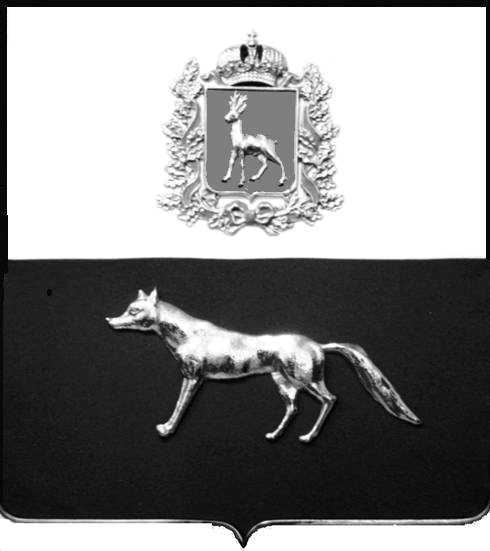 В соответствии с Федеральным законом от 06.10.2003 № 131-ФЗ                  «Об общих принципах организации местного самоуправления в Российской Федерации», с Федеральным Законом от 30.12.2020 №518-ФЗ «О внесении изменений в отдельные законодательные Российской Федерации», со статьёй 69.1 Федерального Закона от 13.07.2015 года №218-ФЗ «О государственной регистрации недвижимости», руководствуясь Уставом муниципального района Сергиевский, на основании акта осмотра объекта недвижимого имущества №13 от 19.07.2023 года, Администрация муниципального района Сергиевский П О С Т А Н О В Л Я ЕТ:1. В отношении ранее учтенного объекта недвижимости: жилой дом, кадастровый  номер 63:31:0603004:185, расположенный по адресу Самарская область, Сергиевский район, с. Спасское, ул. Центральная, д.48, площадь 36,6 кв.м., выявлен правообладатель: гражданин РФ Котов Григорий Анатольевич, 07.02.1966 г.р., место рождения: с. Спасское Сергиевского района Куйбышевской  области, паспорт гражданина РФ серия 36 10 № 359438 выдан Отделением УФМС России по Самарской области в Сергиевском районе  17.02.2011 г., код подразделения 630-046; СНИЛС: 023-956-382-66, адрес регистрации: Самарская область, Сергиевский район,  с. Спасское, ул. Центральная, д.482. Право собственности подтверждается материалами наследственного дела № 77/2022, удостоверенного нотариусом В.Ф.Красновой с. Сергиевск Самарской области что подтверждается ответом на запрос  регистрационный №701 от 15 июня 2023года.3. Направить данное постановление в Управление Федеральной службы государственной регистрации, кадастра и картографии по Самарской области.4. Контроль за выполнением настоящего постановления оставляю за собой. Глава муниципального районаСергиевский  Самарской области                                                            А.И. ЕкамасовКомаровская Н.В.О выявлении правообладателяранее учтенного объектанедвижимости, жилого дома с кадастровым номером 63:31:0603004:185 расположенного по адресу: Самарская область, Сергиевский район, с. Спасское, ул. Центральная  д.48